Проект  «9 Мая»  вторая младшая группа «Память».
Краткосрочный творческий проект во второй младшей группе «Память»Автор проекта: Сорокина Ирина НиколаевнаТип проекта: нравственно-творческий.Вид проекта: краткосрочный (с 03.05.18 по 12.05.18)Участники проекта: дети младшей группы, педагоги, родители.Цель проекта: воспитать нравственно-патриотические чувства у детей дошкольного возраста, чувства гордости за свою семью и Родину.Актуальность проекта: Патриотическое чувство не возникает само по себе. Это результат длительного, целенаправленного воспитательного воздействия на человека, начиная с самого детства. В связи с этим проблема нравственно–патриотического воспитания детей дошкольного возраста становится одной из актуальных. В результате систематической, целенаправленной воспитательной работы у детей могут быть сформированы элементы гражданственности и патриотизма. Нельзя быть патриотом, не чувствуя личной связи с Родиной, не зная, как любили, берегли и защищали ее наши предки, наши отцы и деды.Дать первичные знания о празднике Дне Победы, о памятнике «Братская могила Советских воинов » нашего поселка и что мы помним и чтим память героев в Великой Отечественной войны 1941-1945 г. г.Задачи:1. Сообщить детям первоначальные сведения о Великой Отечественной Войне.2. Активировать слуховые и зрительные анализаторы, развивать у детей речь, воображение и мышление. Развивать умения взаимодействовать друг с другом, побуждать детей к совместной деятельности.3. Воспитывать у детей гордость и уважение к своим прадедам - ветеранам ВОВ, чувство гордости за Родину, умение слушать взрослых.4. Активизировать словарь: Родина, герой, ветеран, победа, солдат, армия, защитник.Ожидаемые результаты:1. Заинтересованность детей темой «День Победы», проявление их познавательной активности.2. Дети самостоятельно проявляют инициативу: рассматривают иллюстрации, участвуют в беседах, задают вопросы; проявляют творчество и детальность в работе.3. С удовольствием рисуют, играют.4. Участие в совместной деятельности родителей.Продукт проектной деятельности: Оформление группы и родительского уголка (папка-передвижка для родителей «9 мая – День Победы»); рисование композиций «Вот какой у нас салют.Реализация проекта:1. Работа с родителями:- папка – передвижка «9 мая – День Победы»;- беседа: «Какие формы работы можно использовать при знакомстве детей с праздником «День Победы»»;2. Работа с детьми:1. Рассматривание материала по теме «День Победы»,, иллюстраций и альбомов «Великая Отечественная Война»;2. Беседа «Знакомство с праздником»;3. Рисование «Вот какой у нас салют!»;4. Чтение стихотворений на тему «День Победы»;5. Подвижные игры: «Найди свой цвет», игра с платочками "Найди себе пару" (под музыку);7. Пальчиковая гимнастика «Этот пальчик»;8. Дыхательная гимнастика «Флажок»;9. Физкультминутка «Салют»;10. Сюжетно-ролевая игра «Моряки»;11. Слушание песен: "Мы идем с флажками" и «Наша Родина сильна» А. Филиппенко, "Песенка о весне" Г. Фрида.Итог работы:Рисунки детей «Вот какой у нас салют!»;. 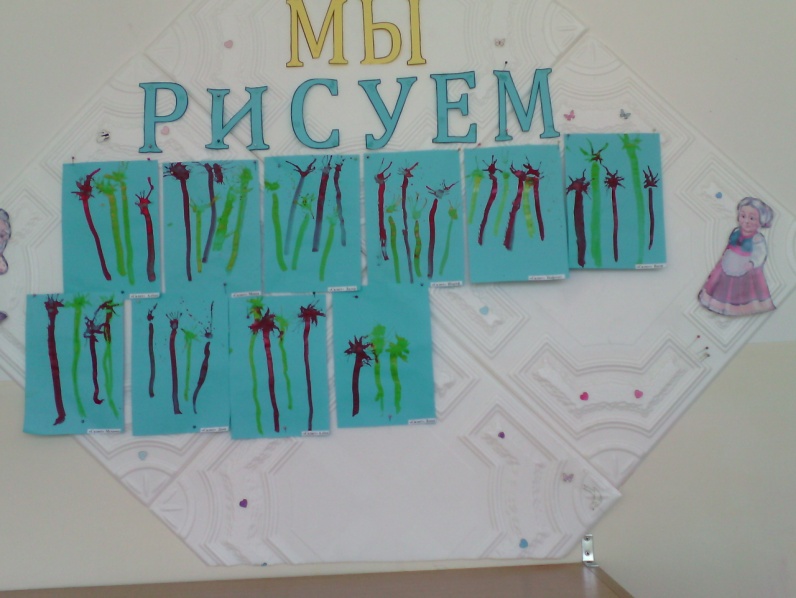 Возложение цветов  к памятнику  «Братская могила Советских воинов»  нашего поселка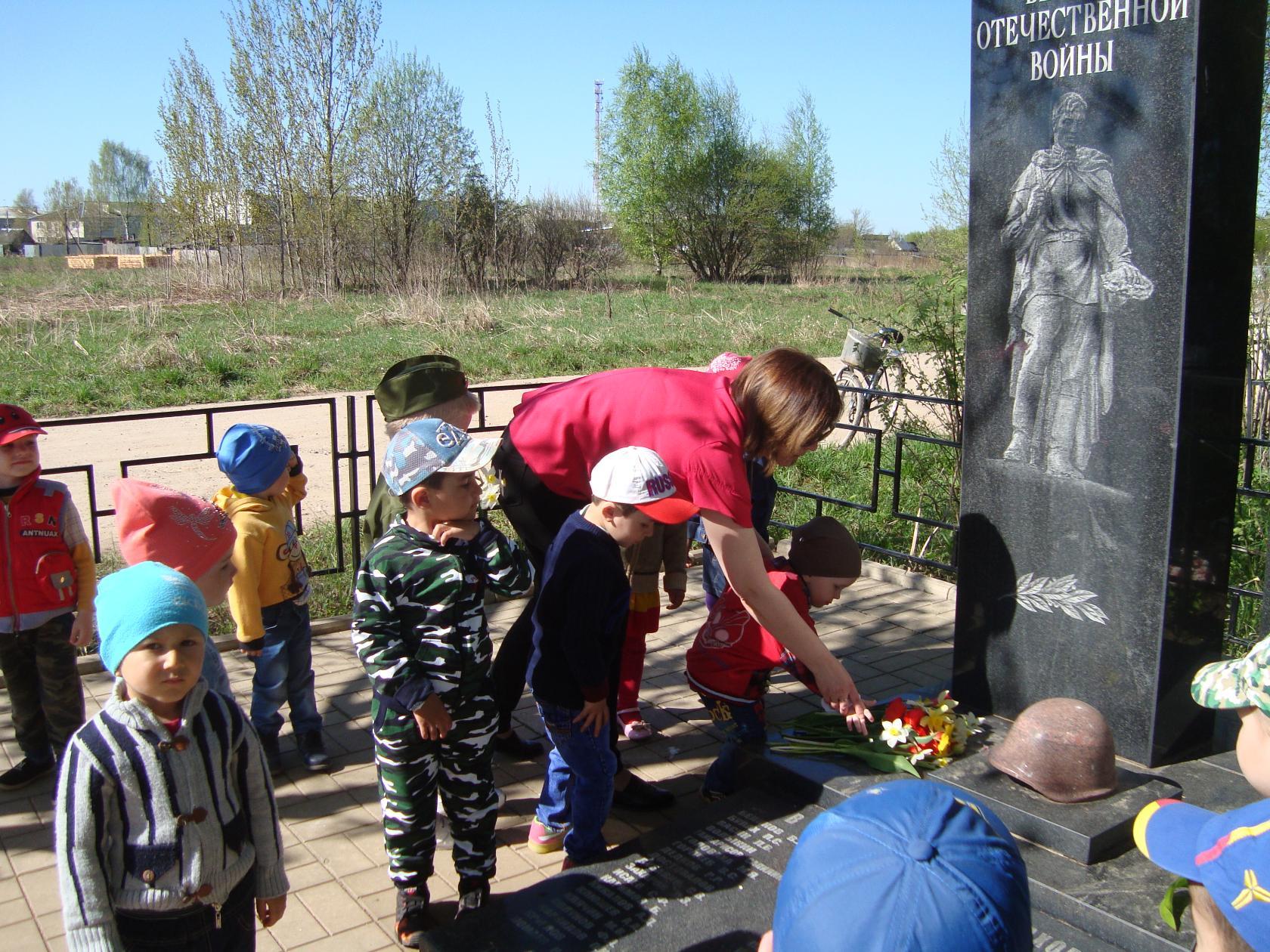 3.Чтение стихотворений по теме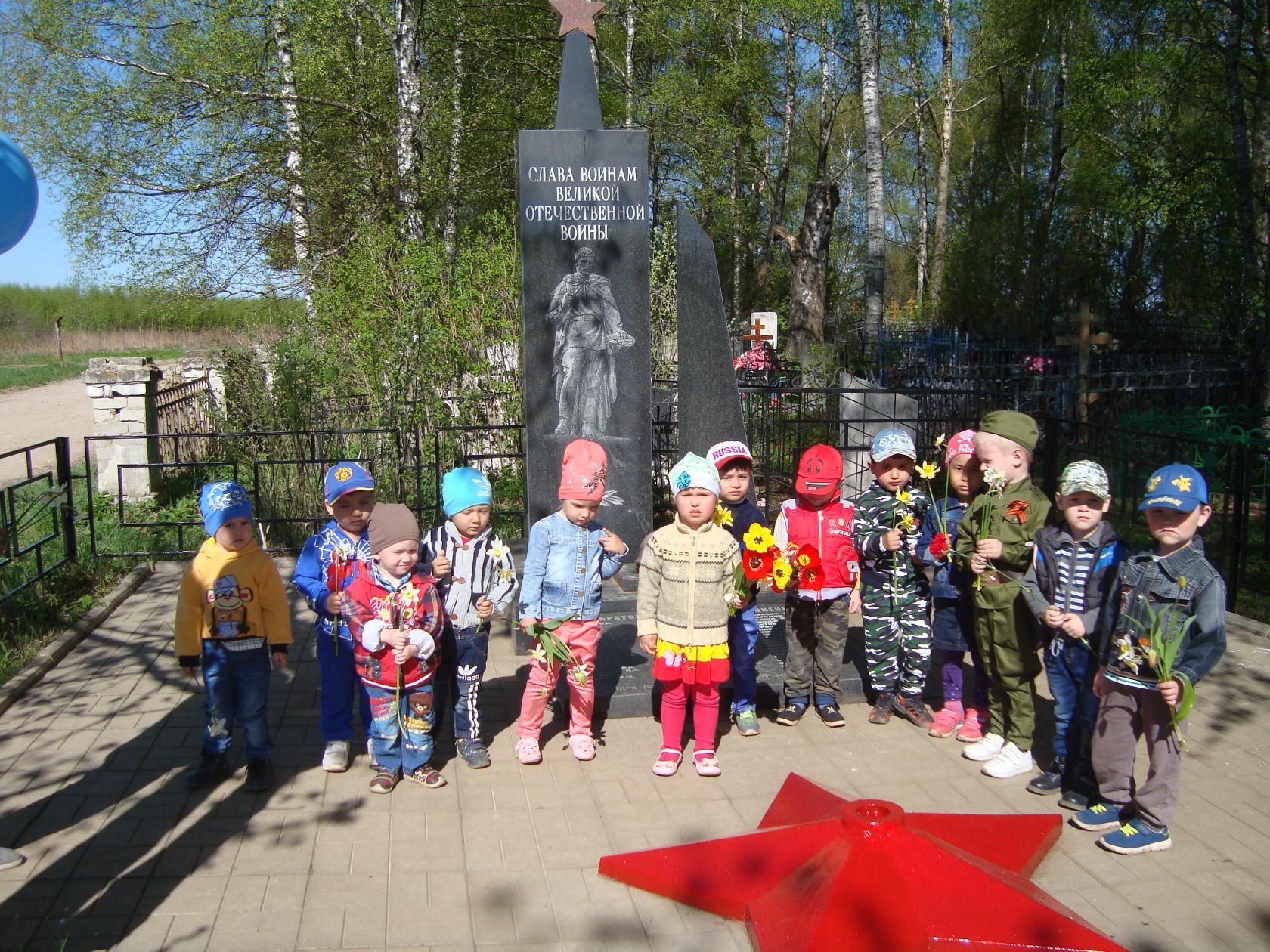 